	П О М Ш У Ö М	ПРОЕКТ	Р Е Ш Е Н И Е   	О внесении изменений в решение Совета городского поселения «Печора» от 25 декабря 2017 года № 4-10/44«О бюджете муниципального образования городского поселения «Печора» на 2018 год и плановый период 2019 и 2020 годов»В соответствии с пунктом 2 части 1 статьи 30 Устава муниципального образования городского поселения «Печора» Совет городского поселения «Печора» решил:Внести в решение Совета городского поселения «Печора» от 25 декабря 2017 года № 4-10/44 «О бюджете муниципального образования городского поселения «Печора» на 2018 год и плановый период 2019 и 2020 годов» следующие изменения:пункт 1 изложить в следующей редакции:«1. Утвердить основные характеристики бюджета муниципального образования городского поселения «Печора»» на 2018 год:общий объем доходов в сумме 160 677,7 тыс. рублей; общий объем расходов в сумме 176 034,5 тыс. рублей;      дефицит в сумме 15 356,8 тыс. рублей»;приложение 1 изложить в редакции согласно приложению 1;приложение 3 изложить в редакции согласно приложению 2;приложение 5 изложить в редакции согласно приложению 3.       	2. Контроль за исполнением настоящего решения возложить на постоянную комиссию Совета городского поселения «Печора» по бюджету, налогам, экономической политике и благоустройству (Бусыгин Г.К.).3. Настоящее решение вступает в силу со дня принятия и подлежит официальному опубликованию.Глава городского поселения «Печора» - председатель Совета поселения                                                             А.И. Шабанов      «ПЕЧОРА» КАР ОВОМÖДЧÖМИНСА СÖВЕТ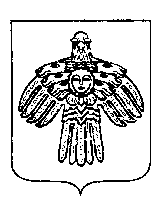 СОВЕТ ГОРОДСКОГО ПОСЕЛЕНИЯ «ПЕЧОРА»  «  » сентября 2018 года  г. Печора Республика Коми                      № 